МАТЕРИАЛЫзаседания антитеррористической КомиссииОлонецкого национального муниципального района(25 апреля 2016 года)РЕСПУБЛИКА КАРЕЛИЯАдминистрация Олонецкого национального муниципального районаП Р О Т О К О Л  Заседания антитеррористической комиссии Олонецкого национального                                                                               муниципального районаг. Олонец25 апреля 2016 г.                                                                                                           № 2ПРЕДСЕДАТЕЛЬСТВОВАЛГлава администрации Олонецкого национального муниципального района- председатель антитеррористической комиссииС.К. ПрокопьевПрисутствовали:члены антитеррористической комиссии  в Олонецком районе:Няргин Д.С., Мурый В.Н., Куттуев И.П., Минин Ю.И., Прокопьев А. В., Нюппиев И.Н., Степанова Т.В.,  Шерстнёва Н.Н., Судников А.Н., Корнилова И.Н., Козлова А.В., Михайлова Ю.Л. Отсутствовали: Степанов Г.М., Чупукова Н.В., Нилова А.А.,Приглашены: Начальник ГКУ по РК ОПС в Олонецком районе Васильев Д.В., Ген. директор ООО «АТП» Семёнов А.М., ИП Петров В.В., помощник прокурора Прокопьева Е.В.1. «Организация мероприятий по обеспечению безопасности и проведения общественных мероприятий, посвященных  Празднику Весны и Труда, празднику Победы в Великой Отечественной войне».Докладывали: Врио заместителя начальника  ОМВД России по Олонецкому району Куттуев И.П., старший оперуполномоченный отделения УФСБ России по РК в г. Олонце Няргин Д.С., заместитель главы администрации Олонецкого национального муниципального района Мурый В.Н. Решили: Информацию Врио заместителя начальника  ОМВД России по Олонецкому району Куттуева И.П., старшего оперуполномоченного отделения УФСБ России по РК в г. Олонце Няргина Д.С., заместителя главы администрации Олонецкого национального муниципального района Мурого В.Н. принять к сведению.1.Рекомендовать Главе Олонецкого городского поселения,   главам  сельских поселений и главам администраций  сельских поселений.1.1. в соответствии с требованиями  Федерального закона от 06.03.2006 г. № 35- ФЗ «О противодействии терроризму» организовать взаимодействие с правоохранительными органами по предоставлению информации о проведении на территории поселения массовых культурно-развлекательных мероприятий в ОМВД России по Олонецкому району;1.2.  в целях совершенствования антитеррористической защищенности мест с массовым пребыванием людей принять (организовать) меры по их приведению в соответствие с требованиями безопасности в части оборудования инженерными и техническими средствами защиты, а также по неукоснительному соблюдению требований по подготовке и обучению персонала действиям в кризисных и чрезвычайных ситуациях; 1.3. организовать информационно-пропагандистскую и разъяснительную работу с населением (сходы, беседы, работа с молодёжью) по вопросам межнациональных и межконфессиональных отношений;1.4. принять дополнительные меры и обратить особое внимание на способы оповещения населения при возникновении угрозы совершения террористических актов, правилах поведения граждан в случае обнаружения взрывчатых веществ, взрывных устройств, подозрительных предметов и бесхозных вещей, признаках подозрительного поведения отдельных лиц;1.5.организовать инструктажи руководства и персонала объектов с массовым пребыванием людей, задействованных в проведении общественно-политических и культурно-развлекательных мероприятий, по порядку их действий в случае совершения или угрозы совершения террористического акта, а также совершения экстремистских действий. Уточнить планы эвакуации людей, оказать руководителям объектов методическую и практическую помощь в вопросах обеспечения антитеррористической защищенности.1.6. организовать дежурство ответственных должностных лиц администраций.  Графики дежурств ответственных  и контактные телефоны направить в МКУ Центр информационно-хозяйственного обеспечения Олонецкого национального муниципального района.  В срок до 30 апреля 2016 года информацию об исполнении рекомендаций направить в антитеррористическую комиссию Олонецкого национального муниципального района (далее АТК). 2. Рекомендовать  отделению УФСБ России по  Республике Карелия в Олонце.2.1. нацелить имеющиеся силы и средства на своевременное вскрытие предпосылок к дестабилизации общественно-политической ситуации в районе и организовать проведение мероприятий по получению упреждающей информации о возможных актах экстремисткой и террористической направленности, попытках совершения иных противоправных акций в период подготовки и проведения общественно-политических и культурно-развлекательных   мероприятий с 30 апреля по 09 мая 2016 года на территории Олонецкого района;2.2.  во взаимодействии с ОМВД России по Олонецкому району реализовать дополнительные меры оперативного контроля в среде диаспор, а также оперативный контроль за лидерами экстремистки радикально настроенных объединений.В срок до 30 апреля 2016 года информацию об исполнении рекомендаций направить в АТК. 3. Администрация Олонецкого национального муниципального района. 3.1. разработать памятку по повышению бдительности населения, разместить на официальном сайте Олонецкого района и «Русское Радио» г. Олонец,  Принять дополнительные меры по повышению бдительности населения, задействовав возможности районных и городских средств массовой информации; 3.2. в ходе проведения встреч с представителями политических партий, населением, общественными и молодёжными организациями разъяснять необходимость строгого соблюдения требований ФЗ №54-2004 г. «О собраниях, демонстрациях, шествиях и пикетированиях». Особое внимание уделить недопущению  проявления фактов экстремизма и национализма;3.3. организовать дежурство ответственных должностных лиц администрации Олонецкого национального муниципального района. Графики дежурств ответственных  лиц и контактные телефоны направить в АТК Республики Карелия. В срок до 30 апреля 2016 года информацию об исполнении рекомендаций направить в АТК. 4.Рекомендовать ОМВД России по Олонецкому району. 4.1. проверить наличие и готовность сил и средств, привлекаемых к проведению мероприятий по охране общественного порядка (ООП) на территории Олонецкого района и подготовить план ООП, копию плана направить в АТК;4.2. уделить повышенное внимание мерам антитеррористической безопасности общественного транспорта. Организовать проведение проверок улично-дорожной сети и территорий, прилегающих к местам проведения массовых праздничных мероприятий. Предусмотреть меры, исключающие неконтролируемую парковку автотранспорта в окружении мест массового пребывания людей. Организовать своевременную эвакуацию бесхозного автотранспорта, строительных бытовок, мусорных контейнеров и других предметов, которые могут быть использованы для закладки взрывных устройств. Провести дополнительные инструктажи водителей общественного транспорта по вопросам профилактики террористических угроз;  4.3. организовать инструктажи руководства и персонала объектов, мест с массовым пребыванием людей, задействованных в проведении праздничных мероприятий, по организации пропускного режима, исключающего пронос боеприпасов, взрывчатых веществ и газосодержащих емкостей, по порядку их действий в случае возникновения угрозы или совершения террористического акта; 4.4. предусмотреть выделение на места объекты, места с массовым пребыванием людей, где планируется проведение массовых мероприятий, дополнительных нарядов подразделений полиции, а также задействовать возможности частных охранных структур и добровольных народных дружин;4.5. провести комплекс дополнительных мероприятий в жилом фонде, направленный на профилактику террористических угроз и пожарной безопасности (обследование нежилых подвальных и чердачных помещений);4.6. организовать рейды нарядов ДПС ОГИБДД ОМВД России по Олонецкому району в сельских поселениях во время проведения культурно-массовых мероприятий, согласно предоставленных главами и главами администраций сельских поселений планов мероприятий.В срок до 30 апреля 2016 года информацию об исполнении рекомендаций направить в АТК. 5.Рекомендовать ОНД по Олонецкому и Питкярантскому району, ГКУ РК «ОПС по Олонецкому району».  5.1.  в период подготовки и проведения общественно-политических и культурно-развлекательных   мероприятий с 30 апреля по 09 мая 2016 года на территории Олонецкого района обеспечить постоянную готовность и предусмотреть выделение на объекты, места с массовым пребыванием людей, где планируется проведение массовых мероприятий, дополнительных нарядов пожарной охраны добровольных пожарных формирований к действиям по предназначению.В срок до 30 апреля 2016 года информацию об исполнении рекомендаций направить в АТК. 6.Рекомендовать  ГБУЗ «Олонецкая ЦРБ».6.1. в период подготовки и проведения общественно-политических и культурно-развлекательных   мероприятий с 30 апреля по 09 мая 2016 года на территории Олонецкого района обеспечить постоянную готовность и предусмотреть выделение на объекты, места с массовым пребыванием людей, где планируется проведение массовых мероприятий, дополнительных бригад скорой медицинской помощи к действиям по предназначению;В срок до 30 апреля 2016 года информацию об исполнении рекомендаций направить в АТК. 7.Рекомендовать руководителям ООО «АТП», ИП «Петров».7.1. провести дополнительные инструктажи водителей общественного
транспорта по вопросам профилактики террористических угроз. Разместить
в общественном транспорте памятки для пассажиров с информацией по
действиям в случае обнаружения подозрительных вещей и предметов, в
удобном для восприятия виде.7.2. принять меры по соблюдению мер антитеррористической безопасности при осуществлении междугородних перевозок ( в т.ч. по запрету на перевозку посылок и других предметов) В срок до 30 апреля 2016 года информацию об исполнении рекомендаций направить в АТК. 	2. по вопросу: «Информация о выполнении решений антитеррористической комиссии Олонецкого национального муниципального района в 1 квартале 2016 года».Информацию заместителя главы администрации Олонецкого национального муниципального района  Мурого В.Н. принять к сведению. Решили:Рекомендовать  отделению УФСБ РФ по  Республике Карелия в г. Олонце, ОМВД России по Олонецкому району:1.1.   направить информацию о проверке ОМПЛ за 1 квартал 2016 года (протокол от 29.02.16 г. № 1.)В срок до 01 мая 2016 года информацию об исполнении направить в АТК. 2.Рекомендовать руководителям ООО «АТП», ИП «Петров».2.1.   направить информацию о проделанной работе  (протокол от 29.02.16 г. № 1.)В срок до 28 апреля 2016 года информацию об исполнении направить в АТК. 	3. Дополнительный вопрос: исп. п. 2.14 Протокола от 15.12. 2015 года № 77.3. «Рекомендовать администрации Олонецкого муниципального района совместно с Государственным комитетом РК по обеспечению жизнедеятельности и безопасности населения, территориальными подразделениями МВД по РК, ГУ МЧС России по РК, проработать меры по обеспечению безопасности туристов, в том числе в местах их неорганизованного размещения, в период прохождения летнего туристического сезона на территории муниципального района».Информацию Врио заместителя начальника  ОМВД России по Олонецкому району Куттуева И.П., заместителя главы администрации Олонецкого национального муниципального района Мурого В.Н., заместителя начальника ОНД Олонецкого и Питкярантского района УНД ГУ МЧС по РК Прокопьева А.В., начальника ГКУ по Республике Карелия ОПС по Олонецкому району Васильева Д.В., принять к сведению.Решили:1.Администрация Олонецкого национального муниципального района. 1.1. разместить информацию с телефонами дежурных служб (МКУ Центр информационно-хозяйственного обеспечения Олонецкого национального муниципального района, ОНД Олонецкого и Питкярантского района УНД ГУ МЧС по РК, ОМВД России по Олонецкому району) на официальном сайте Олонецкого района, сельских поселений и СМИ.1.2. направить информацию руководителям гостевых домов (памятка) о разъяснении туристам  порядка действий в случае возникновения террористических угроз и иных чрезвычайных ситуаций.В срок до 01 мая 2016 года информацию об исполнении направить в АТК. 2.Рекомендовать ОНД по Олонецкому и Питкярантскому району, ГКУ РК «ОПС по Олонецкому району».  2.1. обеспечить постоянную готовность спасательных формирований для оказания помощи туристам в случае необходимости.    Срок: весенне-осенний период.Глава администрации – председатель антитеррористической комиссии                                                   С.К. Прокопьев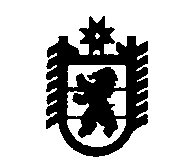 РЕСПУБЛИКА   КАРЕЛИЯОлонецкий национальный муниципальный район